地区委員長　各位	平成30年9月08日地区コミッショナー　各位第22回ジャンボリー・オン・ジ・インターネット（ＪＯＴＩ)／第61回　ジャンボリー・オン・ジ・エア（ＪＯＴＡ）　開催のご案内（最終案内）一般社団法人 日本ボ－イスカウト静岡県連盟県連盟コミッショナー	小林　透野営・行事委員会委員長	西村清矢今年も世界スカウト機構(WOSM)が主催する公式国際行事として、インターネットを利用したジャンボリー・オン・ジ・インターネット（JOTI）とアマチュア無線を利用したジャンボリー・オン・ジ・エア（ＪＯＴＡ）が10/19（金）0：00～10/21（日）24：00に開催されます。日本連盟：https://www.scout.or.jp/event/jota_joti/2018.html一般社団法人日本ボーイスカウト静岡県連盟では、JOTA無線局とJOTI中継基地を開設します。JOTIは東・中・西部に設置した中継基地をインターネット（スカイプ）でつなぎ、各基地に参加した団・隊・班・組間での交流を行うとともに、今年は海外との交信にも挑戦します。JOTA・JOTI参加者（静岡県連_中継基地）には、各ブロック３０名まで、右の世界スカウト機構作成の公式ワッペンを参加証として進呈する予定です。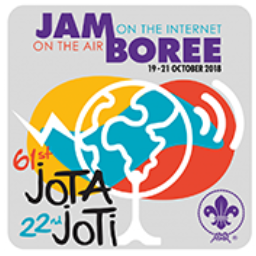 JOTA詳細については、次頁をご参照ください。JOTIについて静岡県連盟中継基地の開設時間と場所日時：2018年10月21日（日）　10:00～15:00会場：東部ブロック	未定	中部ブロック	静岡青少年会館チャータールーム	西部ブロック	浜松市青少年の家（農村環境改善センター）JOTIに参加される団・隊は自団・自隊の簡単な紹介文、交信相手への質問事項をご準備いただき、発言するスカウトもある程度決めておくと円滑に交流ができるかと思います。参加される団・隊は、可能な限り事前申し込みをお願いします。なお、事前申し込みなしでも当日参加可能です。申し込み：県連事務局までe-mailでお申込み下さい：e-mail：bs-shizuoka@mail.wbs.ne.jp本件に関する問合せ先：野営・行事委員会担当者　上條猛	TEL：090-7697-4313	e-mail：kamijotks@gmail.comJOTI　/　JOTA参加申込書（事前）参加責任者氏名　　　　　　　　　　　団　　　　　　　　　　　　　　　　　　　　　　　隊　　　　　　　　人程度　　　　　時頃参加（予定）　　　　　　　　　　隊　　　　　　　　人程度　　　　　時頃参加（予定）2018年度　第６１回JAMBOEE ON THE AIR　静岡県連盟運用計画書日時	2018年10月20日（土）　昼12：00～21日（日）昼12：00場所	静岡県青少年会館運用局	日本ボーイスカウト静岡県連盟無線局　JH2ZBS運用周波数	145Mhz帯・430Mhz帯・HF（主に7Mhz帯）無線装置	トランシーバー	県連盟所有無線機	IC2720（FM）				FT897DS（オールモード）	空中線		GPアンテナ	[U/V]-8DFB20m		V型ダイポール	［HF］-5D2V20m運用予定者	アマチュア無線クラブ員・野営・行事委員会委員・その他希望者運用に当たっては、諸法規・アマチュア規定に沿って行う。当日運用するものは、ログ帳に氏名、無線従事者免許証番号を記入する。カードの発行（県連カードにて交信証を発行する）JARLビュロー経由・・・JRAL会員のみ県連（地区コミ）経由・・ボーイスカウト静岡県連盟に所属している関係者ＪＯＴＡ呼出方法
次の要領により、これに対し応答する。
電話（ＳＳＢ、ＦＭ）
ＣＱジャンボリー　を付加する
電信（ＣＷ）
ＣＱＪＡＭ　を付加する［ 世界スカウト周波数 ］
世界スカウト周波数は、原則として呼び出しだけに利用する。エコーリンク（インターネットを使ったシステム）でも運用されます。日本国内では、次の周波数がよく使用されます。50MHz帯	50.250MHz 
144MHz帯	144.250MHz 144.340MHz 
430MHz帯	433.340MHz （上記の周波数については、地域によって異なります）以上周波数帯電信（ＣＷ）電話（ＳＳＢ） 3.5MHz帯 **** **** 7MHz帯7.030MHz 7.090MHz  14MHz帯14.060MHz14.290MHz  18MHz帯18.080MHz18.140MHz  21MHz帯21.140MHz21.360MHz 24MHz帯24.910MHz24.960MHz  28MHz帯28.180MHz 28.390MHz 50MHz帯50.160MHz50.160MHz